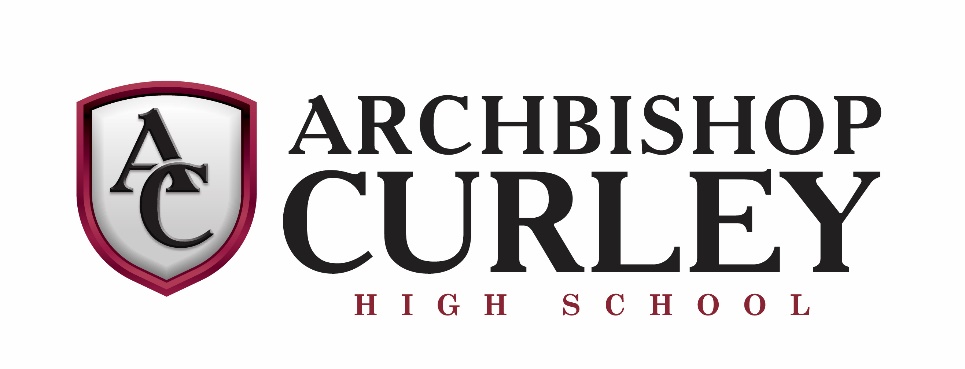 INSTRUMENTAL MUSICTHE 2019-20 JAZZ LABDirector:  Mr. Christopher Campbell

Piano
Hans VonderhorstGuitar
Kyle McElweeSaxophones
Samuel Zito
Greg Makerowicz
Michael Mann
Samuel Walter
Ethan Fabyan
Trumpet
Kyle Walker
Tyler Makowiecki
Holden Bower
Gaddiel HandyTrombone
Lucas Campbell
Ryan Seay
Jacob Brown
Nathan Barton

String Bass
Josh Aung

Percussion
Tim WillanuevaAuxilliary
Erich Vonderhorst


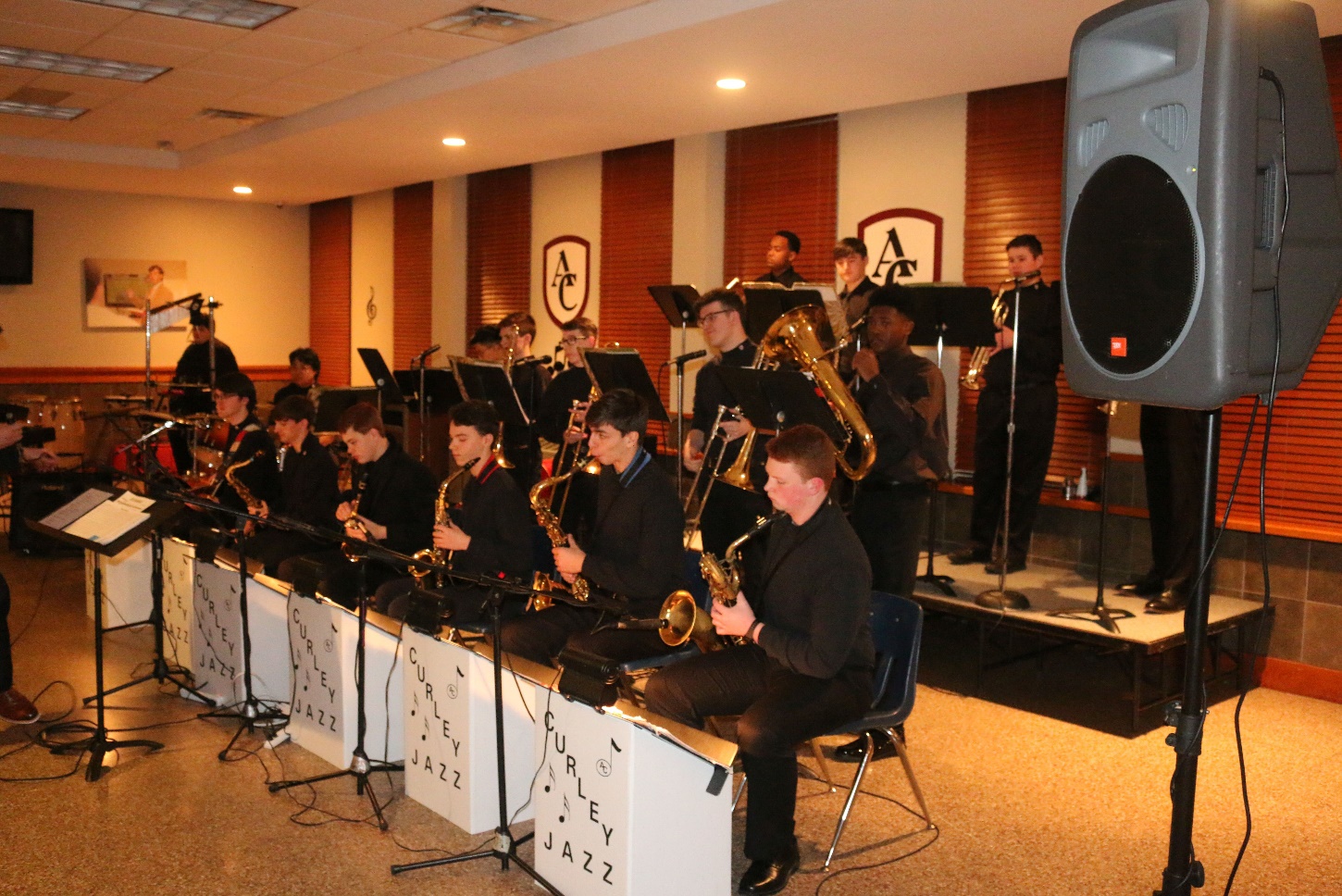 